Southeast Uplift Board Meeting Minutes –January 4, 2021 via Zoom Conference Call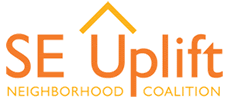 Mission Statement:To collaborate with the SE Portland community to build informed, inclusive, and participatory neighborhoods that support our social and ecological well-being. Board Members in Attendance:Brooklyn – Stuart ZeltzerBuckman – Ashley GaleHosford Abernathy – Charlene ZaharakisKerns – Dave WeaverMontavilla – Lindsey Johnson (Vice Chair)Mt. Scott Arleta – Tiffany JohnsonMt. Tabor – Sam NobleNorth Tabor – Stephanie KazaRichmond – Allen FieldSunnyside – Ash HesterWoodstock – Anna WechselPortland Mercado – Ambar Solarte (Treasurer) Portland Bus Lane Project – Jessie MaranPortland Community College – Amy BaderAt Large – Miguel RodriguezAt Large – Estefania ZavalaAt Large – Catherine Diaz82nd Avenue – Nancy ChapinFoster-Powell – Lotus Romey-Yu (Secretary) South Tabor – Tina Kimmey (Chair)SE Uplift Staff in Attendance:Leroy Eadie (Executive Director)Paola De La Cruz (Communications and Outreach Manager)Leah Fisher (Neighborhood Planning Program Manager)Matchu Williams (Community Liaison Program Manager)Eaen Goss (Office Clerk)Guests: Matt Lembo (Sunnyside Community Safety and Livability Committee)7:00 pmIntroductions and AnnouncementsTina KimmeySouth Tabor: No announcementsBrooklyn: Had a couple of meetings this month and supported a local food pantryBuckman: Met in December for virtual holiday party. Marc Jolan (Director of Multnomah County’s Joint Office of Homeless Services) spoke at last meetingHAND: No Dec meeting. They are hosting a joint event with Mingus Mapps coming up. Contact chris@eykamp.com to get meeting informationKerns: Had virtual holiday zoom gathering in December. Their main effort is recruiting people to association. Also working on Sunnyside and SE Uplift Houseless CommitteesAsk: Outreach help from SE Uplift?Montavilla: NoneMt. Scott-Arletta: NoneMt. Tabor: No December meeting, no updatesAsk for group email regarding Zoom call details for meeting with Mingus MappsNorth Tabor: Two new chairs, lots of good discussions/ideas in meetings. There is a mental health professional coming to speak on impact of COVID in February. Hoping to generate more membership Richmond: No January meetingSunnyside: Talked about eviction moratorium and building preparedness in December meeting, also joined Marc Jolan meeting. Ash gave updates on the work being done by the Sunnyside Community Safety and Livability Committee: Start of city clean-up today with rapid response, Sunnyside is doing camper outreach to relieve stress/provide supportPartnered with Stop the Sweeps/starting collaborative dialogue More information on website: https://sunnysideportland.org/community-safety-livability/  Woodstock: Two meetings in December. They had a presentation on solar energy at their general meeting and are also working on houseless program in collaboration with churches. There has been a lot of discussion about PPS redraw. They also have a new communication and outreach committee; they had their second meetingThey are noticing more attendance now that meetings are onlinePortland Mercado: The Mercado is open for pick-up and take-out, new seating area (outside seating) also available. No other updatesPortland Bus Lane Project: NonePortland Community College: Reminder about free COVID tests and flu vaccines at Cascade campus every Wednesday, 11 am – 6 pm, through March 31st . BIPOC folks and people without insurance are prioritized, but anyone can come to get servicesAsk to talk about PDX Free Fridge – opportunity for SE Uplift to get involved by opening a fridge for the community to leave donations atMiguel/OMSI: OMSI is still closed. They are hiring for two positions: a part-time accounting position (closes 1/9) and an outdoor education position (remote). Additionally, the 2nd edition of Portland Through a Latinx Lens nearly finished, will be complete at the end of month. The first edition can be viewed here: https://pdxlatinx.org/zine Portland Through a Latinx Lens also had several workshops in December, including one with mental health expertEstefania: NoneCatherine Diaz: None82nd Ave: Planning 82nd Ave clean-up in AprilFoster-Powell: Keeping up with shelter, didn’t receive grant for food forest unfortunately 7:20 pmApproval of July and November Meeting MinutesTina KimmeyApproving December Minutes: Allen Field moves to approve, Nancy Chapin seconds7:25 pm SE Staff UpdatesCommunications and Outreach Manager Report – Paola De La CruzPaola is SEUL’s new Communications and Outreach ManagerWill be taking over communications grants (and small grants while Matchu is out), please reach out with questions (paola@seuplift.org) Runs newsletter, contact with ideas/suggestions Tabor Commons Report – Leah FisherNew Tabor Commons tenant selected based on previously identified criteria: Black and Beyond the Binary Collective (BBBC)Three top choices made by committee (Leah Fisher, Leroy Eadie, Jessie Maran, Tina Kimmey, and Eaen Goss), narrowed down to BBBCThey scored high in all areas of the criteria and SEUL is excited to continue building on this partnershipBBBC asked for rent reduction, this is reasonableExecutive committee approved at last meetingLeah happy to answer questionsSam: Is the rent something we will discuss more about after COVID?Leah: Rent reduction ask not based on COVID. They do have a grant that will pay their rent for the next 3 years, so we will need rent to stay at fixed rate for now (agreement for 3 years, could change after that)Ambar + Leah: In-kind services are also going to be offered, plus events open to the publicLeroy: Thank you to committee, feeling good about the opportunity. SEUL is in a good financial position for thisHouseless Committee Report – Matchu WilliamsCommittee met in December: appointed Stuart Zeltzer as chair and came up with ideas for moving forwardFocus on resource sharingEaen primary staff contact going forward while Matchu is on leaveMailing list sign-up on websiteHouseless committee added to website and calendar, resource guide being developedNext meeting Jan 25, contact eaen@seuplift.org for more information7:45 pmSunnyside Safety and Livability Committee PresentationJessie Maran, Matt Lembo, Ash HesterJes, Matt, and Ash from the Sunnyside Safety and Livability Committee discussed their most recent projects and gave updates:Jes: Board adopted Community First Statement – neighborhoods taking responsibility for addressing houselessness within boundaries Community First Draft that SNA endorsed and is posted on their website: https://sunnysideportland.org/comfirst-draft/Committee developed 3-4 initiativesGarbage pickup, personal sanitation, porta-potties – working on getting moreCurrently working to develop ideas for sanctioned camping sitesMatt: Camp at Laurelhurst swept about a month ago, many folks came to Sunnyside park – the committee has had boots on the ground since. Wanting to create space for neighbors who are dedicated to finding real solutions to houselessness, not just reporting their neighborsHaving lots of conversations with local politicians, orgs – there are sanctioned camps already that work. People are stable. Uprooting people and asking them to move but not providing resources continues to compound the issueThe committee is working to direct Marc Jolan’s office to create more sanctioned campsites: finding land that is disused, abandoned, under-utilized where a temporary sanctioned campsite can existEmergency action needs to happen, this problem won’t go away otherwiseThere are a lot of possible properties, need to stand up to developersQuestions from Anna: How to approach developers? Sizes of sites?Woodstock – using small campsites, having services come out, community spaces (like laundry mat) providing servicesMatt: This is a bigger community that needs more space, plus people in these communities support each other. Instead of breaking people up, can we find a space where they can be together (10-15 people)? Tricky to figure out details, the city doesn’t need to manage too much besides providing basics. Office of Homelessness should take charge on working with developers.Question from Sam: Doesn’t feel owners of properties will be biggest obstacles, but background research is important to make sure empty sites aren’t empty due to environmental issues, etc. Matt: Focusing on big idea, need people to voice support to local government so research can be doneStuart: Discussions like this are happening at Houseless Committee, invite everyone to participate on the 25th Matt: Can we appoint members from each neighborhood? Asking for board for considerationTina: This is something we talked about at the last meetingStuart: Houseless Committee is planning to collect/vent/facilitate ideas and share with boardStephanie: Interest in board adopting Community First Action Statement, wondering about scale (in terms of how many sanctioned campsites we’d need). Concern about addressing structural issuesJes: Goal is not to solve houselessness, focus is on creating more stable housing. This won’t solve structural issues. We won’t be able to get everyone into shelterDave: Encourage everyone to attend Sunnyside and SE Uplift Committees, encourage other existing committees to join. Interest in SE Uplift parking lot as pilot project for tiny houses. Any small vacant lot is potentially useful. Not trying to solve the issue but want to create some kind of break-through. Identifying what works best for what we’re wanting to do. Can we locate places in all our neighborhoods? Leroy: Not a huge hurdle, but we have a conditional use permit for parking. Can we work with the city to soften this requirement? Scale is important, plus neighbor-to-neighbor relationship. SEUL can be part of this conversation, that’s why we have advocacy requests. Matt: How can we make things happen now? For the next few years until more assistance is possible Ambar: Talked about work done at Hacienda CDC. Anything we can do is going to make a difference. Tina: Please mention SEUL Committee to neighborhood association members, will be key to getting information out to everyoneSunnyside meeting information: Next meeting will be Thurs. Jan 21st @ 6:30pm. https://sunnysideportland.org/community-safety-livability/ - the zoom details are not posted yet but will be soon8:20 pmExecutive Director’s ReportLeroy EadieProud of work of board and SEUL, looking forward to 2021 Small grants and communication funds: $43,000 in totalWebpage updated with new information: https://www.seuplift.org/what-we-do/grant-programs/ Good percentage of our budget that we’re giving back to the community, had great granteesSEUL staff worked to make grant timelines more consistent so it’s easy to apply. Matchu oversees small grants, but while he’s out Paola will be administeringSmall grants $200-$4,000, average grant $2,000, open 1/1Upcoming workshopsFeb 28th deadline, board will approve recipients at April meetingProject completion date 12/31/21Paola available to help with application processComm grants, same timeline process. Grants up to $1,000Communication funds, $10,000 going to NAsEvery NA has $500 available if they choose to use it. If NAs don’t use funds, they will go to other NAs. NAs can apply for grants on top of these fundsMatchu: Application forms on the website, if you need these documents translated, let us knowBy-laws committee: Leroy working on getting started, contact him or Tina to joinFirst meeting to talk about process and mission, select a chairAllen: Question about fund allocation changes (re: communication funds)Sam: Confusion about grants vs fundsLeroy: Can send out a one-page summary of changes, more explanation8:45 pmFinance Committee ReportAmbar SolarteMet last month, another meeting this month. Working on checking information about policies plus report for mid-year budget Questions about balance sheet?Dave: Unfamiliar with some sponsors listedCurrent and past projects both listed on sheet, need to figure out the status of them. Will happen in next 6 months, NAs will hear from the committeeEmail Ambar with questionsDiscussing SWNI auditWill have more information next board meetingNAs and fiscal sponsorship – encourage everyone to look through that information 8:50 pmFinal UpdatesTina KimmeyBoard Development Committee Meeting tomorrow at 5:30 pm, Tina sending out inviteNext meeting 2/1/21 from 7 pm – 9 pmIn Favor: 19Dave Weaver, Lindsey Johnson, Stephanie Kaza, Allen Field, Anna Wechsel, Miguel Rodriguez, Stuart Zeltzer, Ashley Gale, Charlene Zaharakis, Tiffany Johnson, Sam Noble, Ash Hester, Ambar Solarte, Amy Bader, Jessie Maran, Catherine Diaz, Nancy Chapin, Lotus Romey-YuOpposed: 0Abstain: 1Estefania Zavala